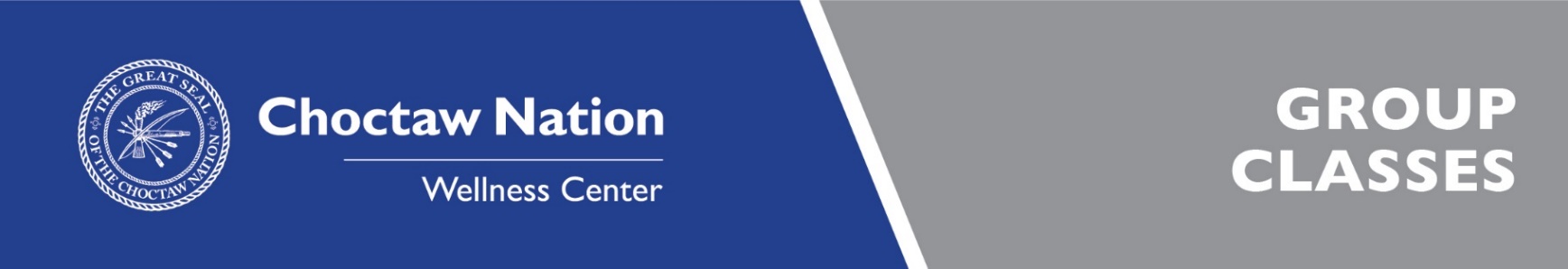 	April 2019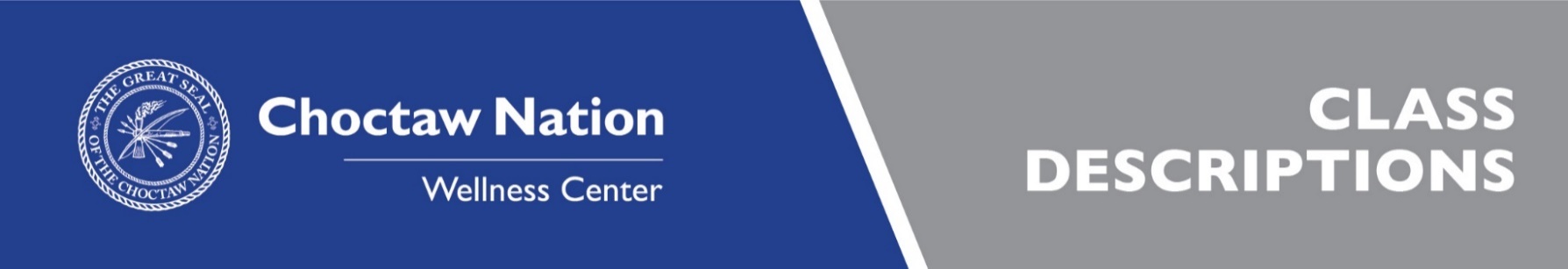 CORE AND MORE/ ROCKIN’ THE BALL – This class will focus on precise movements that will develop core strength, flexibility, balance, and stamina. Appropriate for all fitness levels.SENIOR FITNESS- Experience a variety of exercises designed to improve muscular strength, range of motion, and the activities of daily living. A chair is always available if needed. All fitness levels.YOGA - Experience a variety of poses that increase your strength, balance, and flexibility. Great for relieving stress after a long day! Appropriate for all fitness levels!CROSSFIT- A high-intensity fitness program incorporating elements from several sports and types of exercise.R.I.P.P.E.D- Resistance, interval, power, plyometric, endurance, diet, and core. SPIN- Indoor cycling class that focuses on improving endurance and strength. TimeMondayTuesdayWednesdayThursdayFridaySaturday6:00-7:00 AMCrossFitCrossFitCrossFitCrossFitCrossFit7:00-8:00 AM8:15-9:00 AMYoga9:00-10:00 AM10:00-11:00 AMSenior VolleyballSenior VolleyballRockin’ the Ball11:00-12:00 AMSenior VolleyballSenior Volleyball12:00-1:00 PMSpinYogaSpin12:00-1:00 PMCrossFitCrossFitCrossFitCrossFitCrossFit4:00-5:00 PMCrossFitCrossFitCrossFitCrossFitCrossFit4:30-5:30 PMBeginners YogaBeginners Yoga4:30-5:30 PMCore and MoreCore and More5:00-6:00 PMCrossFitCrossFitCrossFitCrossFitCrossFit5:30-6:30 PMMash UpYoga5:30-6:00 PMBeginning SpinBeginning Spin5:30-6:00PMButts & Guts6:00-7:00 PMCrossFitCrossFitCrossFitCrossFitCrossFit6:30-7:00 PMButts & GutsCOLOR KEYSTUDIO 1STUDIO 2STUDIO 3 WEIGHT ROOMCARDIO ROOM